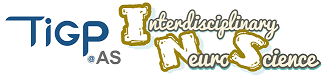 Taiwan International Graduate ProgramInterdisciplinary Neuroscience ProgramNOTICE OF LAB ROTATIONStudents should complete satisfactory rotations in TWO laboratories- one rotation in Academia Sinica and the other in the enrolled university (NYCU/NCKU/NTU/NCU) by the end of their first year.Each rotation requires at least 2 months and does not exceed four months.Student Name:                                      University: □ NYCU □ NCKU □ NTU □ NCUStudent I.D. Number:                      Rotation: □ First □ SecondRotation beginning date:                   Excepted ending date:                                       (mm/dd/yy)                             (mm/dd/yy)Rotation Campus: □ AS □ NYCU □ NCKU □ NTU □ NCU Rotation Lab:                             (Advisor’s Name)Student Signature:                                    Date:                   Rotation P.I. Signature:                                Date:                   NOTE: Please return the completed form to TIGP-INS office, within two weeks after the beginning of the rotation. Ph.D. students are required to do lab rotations prior to selecting his/her Thesis Advisor.Principles of Lab Rotations